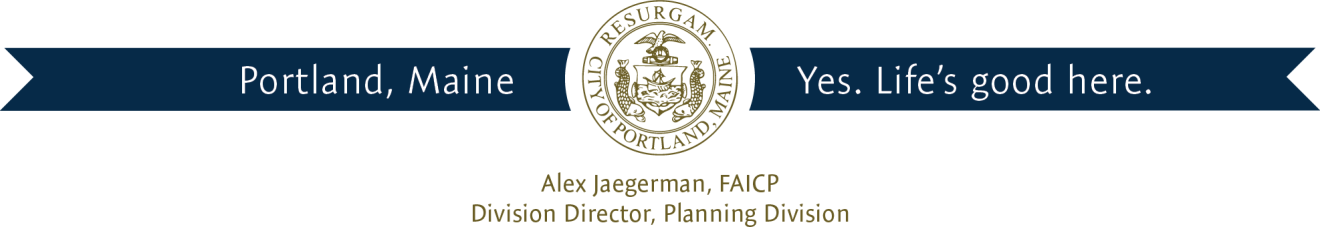 October 8, 2014Greg PayneAvesta Housing307 Cumberland AvenuePortland, ME 04101	Dear Mr. Payne:Housing: Sustaining Portland’s Future was adopted as the housing element of Portland’s Comprehensive Plan on November 18, 2002.  Maine’s State Planning Office found Portland’s comprehensive plan to be consistent with Maine’s Growth Management Law in February 2003.  The consolidated Comprehensive Plan, including Housing: Sustaining Portland’s Future,  was adopted by Portland’s City Council on November 21,  2005.Avesta's proposal to develop a housing project with forty-five (45) units at 33 Boyd Street is located within the Residential R-7 zone.  The site was previously zoned R-6 and the City Council adopted the map amendment on May 19, 2014.    Both the R-6 and R-7 zones are designated residential growth zones, as shown on Portland's Future Land Use Plan (copy attached).If you have any questions or require additional information, please do not hesitate to contact me.Sincerely,Barbara BarhydtDevelopment Review Services Managercc:	Jeff Levine, Director, Department of Planning and Urban Development Alexander Jaegerman, Planning Division DirectorMary Davis, Housing and Community Development Director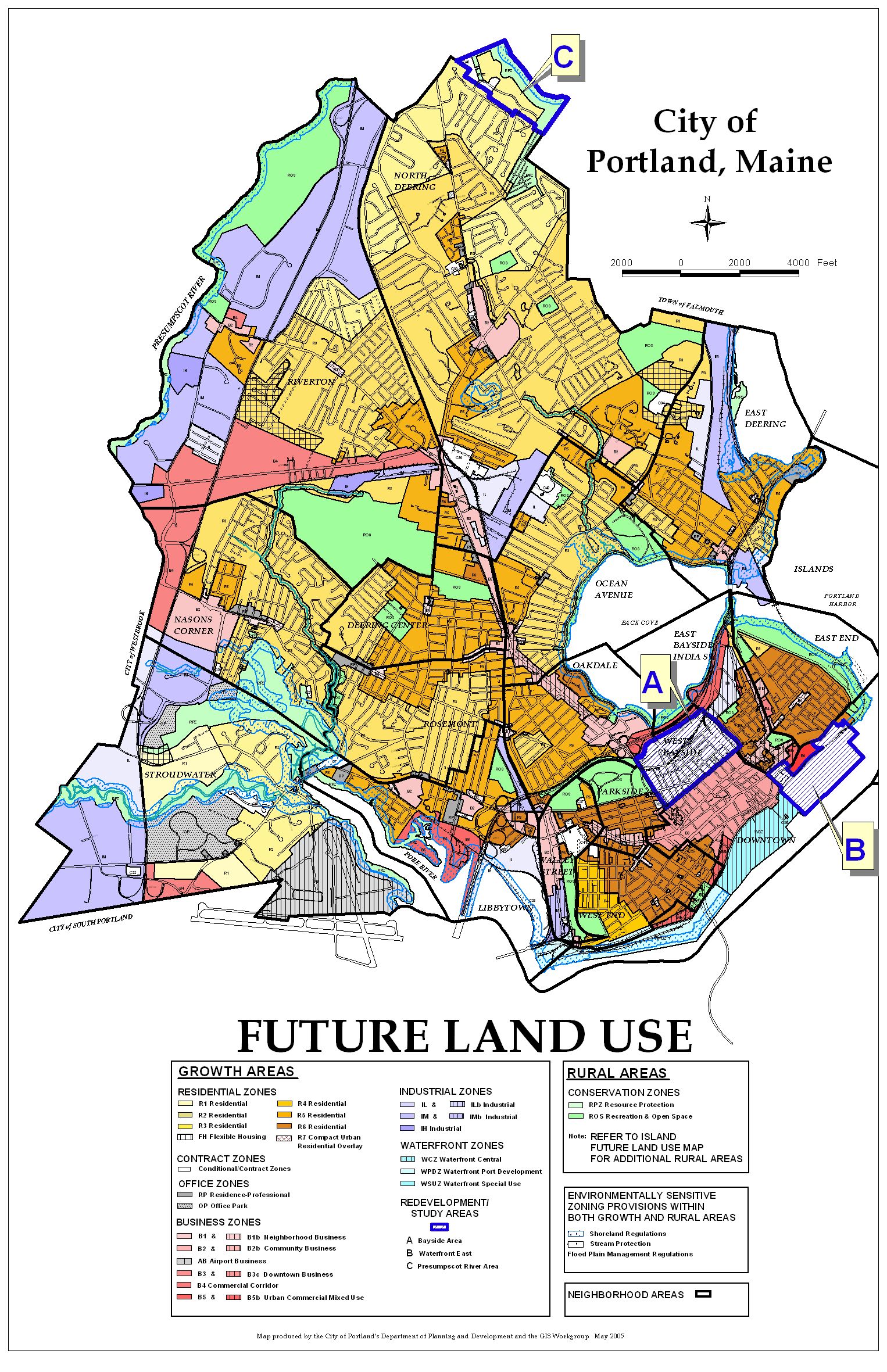 